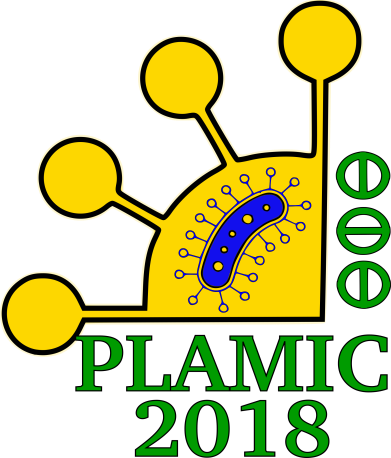 Международная научная конференция PLAMIC2018«Растения и микроорганизмы: биотехнология будущего»Уфа, 13-17 июня 2018 г.Информационное письмо №1От имени Оргкомитета мы приглашаем наших коллег принять участие в Международной научной конференции «Растения и микроорганизмы: биотехнология будущего» PLAMIC2018, которая состоится 13-17 июня 2018 года в столице Республики Башкортостан в городе Уфа. Конференция PLAMIC2018 соберет множество ученых, работающих в области биотехнологии растений и микроорганизмов. Целью нашей конференции является объединение научных школ, работающих в данном направлении, обмен идеями и подходами к изучению и модификации геномов растений и микроорганизмов, в том числе в рамках их симбиотических взаимодействий.Организаторы конференцииФедеральное государственное бюджетное учреждение науки Институт биохимии и генетики Уфимского научного центра Российской академии наукФедеральное государственное бюджетное учреждение науки Уфимский Институт биологии Российской академии наукФедеральное государственное бюджетное научное учреждение «Всероссийский научно-исследовательский институт сельскохозяйственной микробиологии»Федеральное государственное бюджетное учреждение науки Институт биохимии и физиологии растений и микроорганизмов Российской академии наук Федеральное государственное бюджетное учреждение науки Сибирский институт физиологии и биохимии растений Сибирского отделения РАНФедеральное государственное бюджетное образовательное учреждение высшего образования «Башкирский государственный университет»Академия наук Республики БашкортостанПри поддержкеРоссийский фонд фундаментальных исследованийРоссийский научный фондООО Научно-Внедренческое Предприятие «БАШИНКОМ»OOO «БИОСКРИН»Программный комитет конференцииПредседатель программного комитетаТихонович И.А.- профессор, академик РАН, президент МОО «Вавиловское общество генетиков и селекционеров», г. Санкт-Петербург, Россия Сопредседатели программного комитетаПроворов Н.А. - профессор, директор ВННИСХМ, г. Санкт-Петербург, Россия Щеголев С.Ю. - профессор, директор ИБФРМ РАН, г. Саратов, РоссияВойников В.К. - профессор, научный руководитель СИФИБР СО РАН, г. Иркутск, РоссияЧлены программного комитетаАбакумов Е.В. - профессор кафедры прикладной экологии СПбГУ, г. Санкт-Петербург, Россия Андронов Е.Е. - заведующий лабораторией микробиологического мониторинга и биоремедиации почв ВННИСХМ, г. Санкт-Петербург, Россия Баймиев А.Х. - заведующий лабораторией молекулярной биологии и нанобиотехнологии ИБГ УНЦ РАН, г.Уфа, Россия Башкатов С.А. - профессор, декан биологического факультета БашГУ, г. Уфа, РоссияБелимов А.А. - заведующий лабораторией ризосферной микрофлоры ВННИСХМ, г. Санкт-Петербург, Россия Веселов Д.С. - заместитель директора УИБ РАН, г. Уфа, РоссияГоголев Ю.В. - заведующий лабораторией молекулярной биологии КИББ КазНЦ РАН, г. Казань, РоссияГолденкова-Павлова И.В. - руководитель группы функциональной геномики, в.н.с. ИФР РАН, г. Москва, РоссияДейнеко Е.В. - г.н.с. лаборатории биоинженерии растений ИЦиГ СО РАН, г. Новосибирск, РоссияДемченко К.Н. - в.н.с. лаборатории анатомии и морфологии Ботанического института им. В.Л. Комарова РАН, г. Санкт-Петербург, Россия Жуков В.А. - заведующий лабораторией генетики растительно-микробных взаимодействий ВННИСХМ, г. Санкт-Петербург, Россия Комахин Р.А. - заведующий лабораторией индуцированного рекомбиногенеза ФГБНУ ВНИИСБ, Москва, РоссияКонстантинов Ю.М. - профессор, заведующий лабораторией генетической инженерии растений СИФИБР СО РАН, г. Иркутск, РоссияКудоярова Г.Р. - профессор, заведующая лабораторией физиологии растений УИБ РАН, г. Уфа, РоссияКузнецов В.И. - директор научно-внедренческого предприятия ООО НВП «БашИнком», г.Уфа, РоссияЛобакова Е.С. - профессор кафедры биоинженерии МГУ им. М.В. Ломоносова, Москва, РоссияЛогинов О.Н. - профессор, заведующий лабораторией биотехнологий УИБ РАН, г. Уфа, РоссияЛутова Л.А. - почетный работник высшего образования России, профессор кафедры генетики и биотехнологии СПбГУ, г. Санкт-Петербург, Россия Максимов И.В. - профессор, заведующий лабораторией биохимии иммунитета растений ИБГ УНЦ РАН, г.Уфа, Россия Маркова Ю.А. - заведующая лабораторией растительно-микробных взаимодействий СИФИБР СО РАН, г. Иркутск, Россия Мартыненко В.Б. - профессор, директор УИБ РАН, г. Уфа, РоссияМатвеева Т.В. - профессор кафедры генетики и биотехнологии СПбГУ, г. Санкт-Петербург, Россия Мелентьев А.И. - профессор, научный руководитель УИБ РАН, г. Уфа, РоссияСтепанова А.Ю. - руководитель группы специализированного метаболизма корней с.н.с. ИФР РАН, г. Москва, РоссияХалилуев М.Р. - с.н.с. лаборатории генной инженерии растений отдела клеточной и генной инженерии растений ВНИИСБ, г. Москва, РоссияХуснутдинова Э.К. - профессор, член-корреспондент РАО, директор ИБГ УНЦ РАН, г.Уфа, Россия Цыганов В.Е. - заведующий лабораторией молекулярной и клеточной биологии ВННИСХМ, г. Санкт-Петербург, РоссияЦыганова А.В. - в. н. с. лаборатории молекулярной и клеточной биологии ВННИСХМ, г. Санкт-Петербург, РоссияЧемерис А.В. - профессор, г.н.с. лаборатории молекулярной биологии и нанобиотехнологии ИБГ УНЦ РАН, г.Уфа, Россия Чумаков М.И. - профессор, заведующий лабораторией биоинженерии ИБФРМ РАН, г. Саратов, РоссияШакирова Ф.М. - профессор, заведующая лабораторией молекулярных механизмов устойчивости растений к стрессам ИБГ УНЦ РАН, г.Уфа, РоссияШигапов З.Х. - директор Ботанического сада-института УНЦ РАН, г.Уфа, Россия Широких И.Г. - заведующая лабораторией биотехнологии растений и микроорганизмов НИИСХ Северо-Востока, г. Киров, РоссияОрганизационный комитет конференцииПредседатель организационного комитетаВершинина З.Р. - н.с. лаборатории молекулярной биологии и нанобиотехнологии ИБГ УНЦ РАН, г. Уфа, Россия Заместитель председателя организационного комитетаКулуев Б.Р. - с.н.с. лаборатории молекулярной биологии и нанобиотехнологии ИБГ УНЦ РАН, г. Уфа, Россия Члены организационного комитетаАвальбаев А.М. - с.н.с. лаборатории молекулярных механизмов устойчивости растений к стрессам ИБГ УНЦ РАН, г.Уфа, РоссияАллагулова Ч.Р. - н.с. лаборатории молекулярных механизмов устойчивости растений к стрессам ИБГ УНЦ РАН, г. Уфа, РоссияБаймиев Ал.Х. - заведующий лабораторией молекулярной биологии и нанобиотехнологии ИБГ УНЦ РАН, г. Уфа, Россия Баймиев Ан.Х. - в.н.с. лаборатории молекулярной биологии и нанобиотехнологии ИБГ УНЦ РАН, г. Уфа, Россия Благова Д.К. - н.с. лаборатории биохимии иммунитета растений ИБГ УНЦ РАН, г. Уфа, Россия Веселов Д.С. - заместитель директора УИБ РАН, г. Уфа, РоссияВеселова С.В. - н.с. лаборатории биохимии иммунитета растений ИБГ УНЦ РАН, г. Уфа, Россия Гумерова Г.Р. - м.н.с лаборатории молекулярной биологии и нанобиотехнологии ИБГ УНЦ РАН, г. Уфа, Россия Зайцев Д.Ю. - н.с. лаборатории физиологии растений УИБ РАН, г. Уфа, РоссияКоршунова Т.Ю. - с.н.с. лаборатории биотехнологий УИБ РАН, г. Уфа, РоссияКулуев А.Р. - аспирант лаборатории молекулярной биологии и нанобиотехнологии ИБГ УНЦ РАН, г. Уфа, Россия Лубянова А.Р. - н.с. лаборатории молекулярных механизмов устойчивости растений к стрессам ИБГ УНЦ РАН, г. Уфа, РоссияМасленникова Д.Р. - н.с. лаборатории молекулярных механизмов устойчивости растений к стрессам ИБГ УНЦ РАН, г. Уфа, РоссияМатниязов Р.Т. - н.с. лаборатории молекулярной биологии и нанобиотехнологии ИБГ УНЦ РАН, г. Уфа, Россия Михайлова Е.В. - н.с. лаборатории молекулярной биологии и нанобиотехнологии ИБГ УНЦ РАН, г. Уфа, Россия Сорокань А.В. - н.с. лаборатории биохимии иммунитета растений ИБГ УНЦ РАН, г. Уфа, Россия Хакимова Л.Р. - н.с. лаборатории молекулярной биологии и нанобиотехнологии ИБГ УНЦ РАН, г. Уфа, Россия Юлдашев Р.А. - н.с. лаборатории молекулярных механизмов устойчивости растений к стрессам ИБГ УНЦ РАН, г. Уфа, РоссияНаучные направления1. Биотехнология растенийКультура клеток и тканей высших растений in vitro, микроклональное размножение растенийСовременные методы селекции, генетическая инженерия и геномное редактирование растенийАгробактериальная, биобаллистическая и другие методы трансформации растенийБиоинформатика растенийРастения в биоремедиации почв и аквасистем2. Биотехнология микроорганизмовБиопрепараты для растений на основе микроорганизмовСовременные методы селекции и геномное редактирование бактерийБиоразнообразие, систематика и эволюция микроорганизмовМетагеномика почвенных микробных сообществ3. Симбиозы растений с микроорганизмами, биотехнологии симбиотических системБобово-ризобиальный симбиозАктиноризный симбиозАрбускулярная микоризаСинцианозыАссоциативные симбиозы растений и микроорганизмовБиотехнология искусственных симбиотических системЭкобиотехнологии с применением микроорганизмов и растенийМикробиомы ризосферных и эндофитных сообществ в растительно-микробных симбиозахБиотехнология защиты растенийКлючевые даты10 ноября 2017 г. - первое информационное письмо.10 ноября - 1 февраля 2018 г. - регистрация участников конференции.5 февраля 2018 г. - второе информационное письмо.5 февраля 2018 г. - 15 марта 2018 г. - сбор тезисов и организационных взносов.29 марта 2018 г. - третье информационное письмо.Условия участия в работе конференцииДля участия в работе конференции необходимо до 1 февраля 2018 г. заполнить анкету участника на сайте http://ibg.anrb.ru по ссылке PLAMIC2018 или на сайте http://plamic.ru в разделе «Регистрация». После чего необходимо с 5 февраля 2018 г. до 15 марта 2018 г. прислать тезисы (пример оформления будет указан во втором информационном письме). Формы участия: очное с устным докладом, очное в стендовой сессии, заочное.Просим Вас прислать регистрационную форму, даже если Вы пока не уверены в возможности личного присутствия на конференции (это нужно для обращения за поддержкой в РФФИ).Организационный взнос для российских участников и участников из стран СНГ: - для очных участников конференции старше 35 лет – 2000 руб. (включает издание электронного сборника материалов конференции, папку участника, кофе-брейки и подготовку информационных материалов); - для очных участников конференции до 35 лет – 1000 руб. (включает издание электронного сборника материалов конференции, папку участника, кофе-брейки и подготовку информационных материалов); - заочное участие в конференции – 700 руб. (включает издание электронного сборника материалов конференции). Организационный взнос для участников из стран дальнего зарубежья:- для очных участников конференции – 50 евро (включает издание электронного сборника материалов конференции, папку участника, кофе-брейки и подготовку информационных материалов); - заочное участие в конференции – 20 евро (включает издание электронного сборника материалов конференции).Все зарегистрированные участники конференции должны оплатить организационный взнос до 15 марта 2018 года. Реквизиты для оплаты организационного взноса будут указаны во втором информационном письме.Сборник тезисов конференции выйдет отдельным номером электронного журнала БИОМИКА (РИНЦ). Лучшие доклады будут опубликованы в виде статей в журнале Известия УНЦ РАН (РИНЦ, ВАК).В рамках конференции PLAMIC2018 14 июня 2018 года будет проводиться школа-конференция для молодых ученых «Экологическая генетика микробно-растительных взаимодействий». Для молодых ученых до 35 лет участие в школе бесплатное.Контакты оргкомитета: plamic2018@mail.ru, zilyaver@mail.ru450054, Россия, Уфа, пр. Октября, д. 71, Федеральное государственное бюджетное учреждение науки Институт биохимии и генетики Уфимского научного центра Российской академии наук (ИБГ УНЦ РАН). Телефон/Факс: (347)235-60-88, +79063708892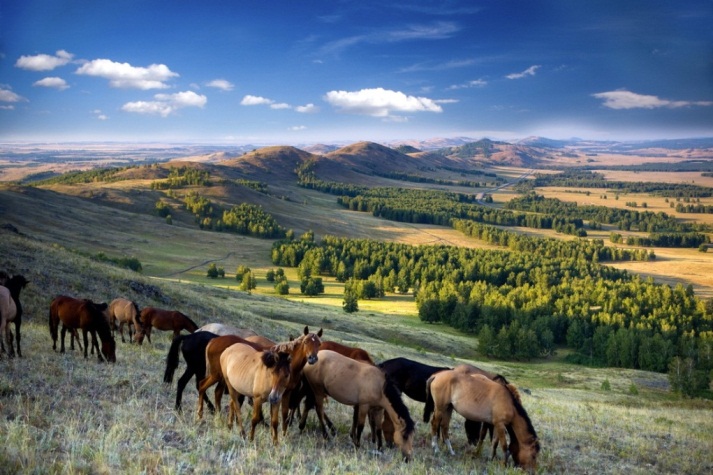 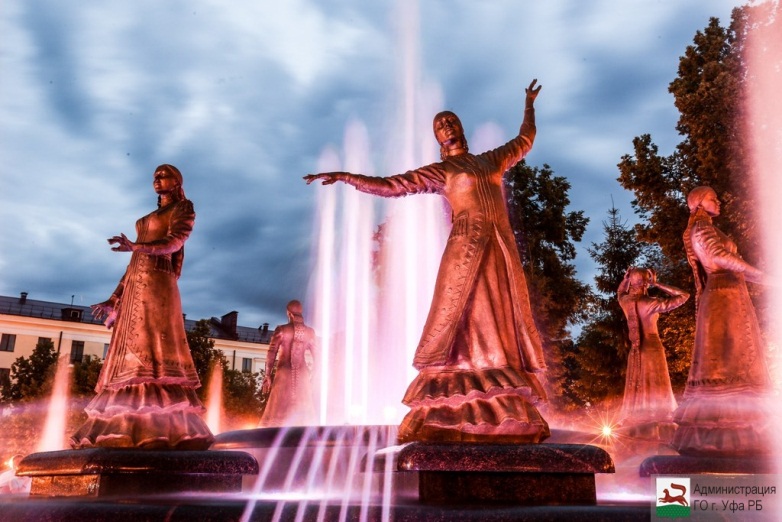 Республика Башкортостан – красивейший регион России, расположенный на склонах Южного Урала, горы которого разделяют Европу и Азию. Сохранившаяся девственная природа, памятники культуры, уникальные архитектурные строения, многочисленные курорты – все это привлекает не только российских, но и иностранных туристов. Наш край это высокие горы, древнейшие пещеры с наскальными рисунками, живописные озера и реки, бесконечные равнины и богатейшие лесные угодья. На территории Республики Башкортостан расположены заповедники и национальные парки, где уникальная природа изобилует животными, многие из которых занесены в Красную книгу.Столицей Республики Башкортостан является миллионный город Уфа со своей богатой историей. Здесь гармонично соединяются друг с другом Восток и Запад, а мусульманские мечети мирно соседствуют и православными храмами. На сегодняшний день город Уфа - это крупный промышленный и культурный центр России, активно развивающий международные связи. Среди торговых партнеров Уфы - десятки стран со всего мира. Уфа также является местом проведения значимых республиканских, российских и международных форумов.Праздники в Республике Башкортостан в июне 2018 года.10-12 июня - День города и День России.15-17 июня - Ураза-байрам.Каждый год в июне в Уфе проходит грандиозный Международный фестиваль искусств «Сердце Евразии» (примерные даты на 2018 год - 9-17 июня), одним из самых ярких событий которого является концерт «UFA - Kuraifest» (http://heartofeurasia.ru).Добро пожаловать в Уфу! Башкортостан - гостеприимный край!